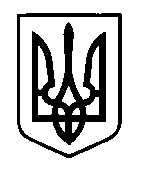 УКРАЇНАПрилуцька міська радаЧернігівська областьУправління освіти Про збір даних до інформаційно-телекомунікаційної системи «Державна інформаційна система освіти» у 2019-2020 навчальному році  На виконання наказу Міністерства освіти і науки України від 28.08.2019      № 1156 «Про збір даних до інформаційно-телекомунікаційної системи «Державна інформаційна система освіти» у 2019/2020 н.р.», наказу управління освіти і науки обласної державної адміністрації від 03.09.2019 №264 «Про збір даних до інформаційно-телекомунікаційної  системи «Державна інформаційна система освіти»  у 2019-2020 навчальному році»  з метою забезпечення функціонування інформаційної системи управління  освітою області - «ІСУО», оновлення даних у обласній мережі на порталі https://cg.isuo.org для формування електронної державної звітності на рівні закладів дошкільної та  загальної середньої освіти міста та області на початок 2019/2020 навчального року,НАКАЗУЮ:Призначити Колошко О.П., головного спеціаліста управління освіти; Лазебну Н.І., головного спеціаліста управління освіти; Гуляєву Т.М., спеціаліста І категорії управління освіти; Самару І.П., методиста міського методичного центру відповідальними  за складання та  подання статистичної звітності в сфері загальної середньої  та дошкільної   освіти, завантаження даних в  ІТС «ДІСО». 	     1.2  Забезпечити перевірку відповідальними  працівниками достовірності таповноти інформації про органи управління освітою міста.  1.3 Забезпечити перевірку відповідальними працівниками достовірності та повноти переліку закладів дошкільної та загальної середньої освіти міста.  1.4 Забезпечити перевірку відповідальними  працівниками відповідностіелектронної та паперової версії інформації, поданої закладами дошкільної та загальної середньої освіти.  Відповідальний  працівник має засвідчити факт такої відповідності накладанням КЕП.	Забезпечити подання відповідальними  працівниками державноїстатистичної звітності за формами та у визначені терміни (додаток 1) в ІТС «ДІСО».  2. Директорам закладів загальної середньої та дошкільної освіти:2.1 Забезпечити призначення уповноваженого працівника за складання, подання державної статистичної звітності в сфері дошкільної та загальної середньої освіти та завантаження даних в ІТС «ДІСО».  (ЗЗСО – до 05.09.2019, ЗДО – до 16.01.2020).Забезпечити подання форм державної статистичної звітності уповноваженими працівниками закладів дошкільної (додаток 2), загальної середньої  (додаток 3).  	.Міському методичному центрові управління освіти  (Чернякова С.М.) забезпечити надання постійної організаційно-методичної допомоги закладам дошкільної та загальної  середньої освіти щодо забезпечення функціонування інформаційної системи управління освітою області https://cg.isuo.orgКонтроль за виконанням наказу покласти на  головного спеціаліста управління освіти Колошко О.ПНачальник управління освіти                                                          С.М. ВОВКДодаток 1 До наказу №236 від 05.09.2019Перелік форм державної статистичної звітності, що подаються місцевими органами управління освітою та терміни їх подання до ГТС «ДІСО»Зведений звіт денних закладів загальної середньої освіти за формою № 76-РВК на початок 2019/2020 навчального рокудо 20 вересня 2019 року.Відомості про мови навчання та вивчення мови як предмета у закладах загальної середньої освіти (без спеціальних шкіл/шкіл-інтернатів) за формою Д-7-8 на початок 2019/2020 навчального рокудо 26 вересня 2019 року.Звіт про кількість дітей шкільного- віку за формою № 77-РВК у 2019 році (станом на 1 вересня)	до 05 жовтня 2019 року.Відомості про матеріальну базу денних закладів загальної середньоїосвіти та використання сучасних інформаційних технологій (без спеціальних шкіл/шкіл-інтернатів, навчально-реабілітаційних центрів) за формою № Д-4 на початок 2019/2020 навчального року	до 21 жовтня 2019 року.Зведений звіт про чисельність і склад педагогічних працівників закладів- загальної середньої освіти за формою № 83-РВК (станом на 05 вересня 2019 - року)до 24 жовтня 2019 року.Відомості про групування денних закладів загальної середньої освіти за кількістю вчителів, класів і учнів та про наповнюваність класів учнями по- закладах за формою № Д-6 на початок 2019/2020 навчального рокудо 25 жовтня 2019 року.Відомості про профільне навчання і поглиблене вивчення предметів у- денних закладах загальної середньої освіти за формою № Д-5 на початок 2019/2020 навчального року (без спеціальних шкіл/шкіл-інтернатів, навчально- реабілітаційних центрів)до 07 листопада 2019року.Зведений звіт про продовження навчання для зло буття повної загальної середньої освіти випускниками 9-х класів закладів загальної середньої освіти за формою № 1-ЗСО у 2019/2020 навчальному році до 15 грудня 2019 року.Додаток 2До наказу №236 від 05.09.2019Перелік форм державної статистичної звітності, що подаються закладами дошкільної освіти до ІТС «ДІСО» в електронному вигляді та терміни їх поданняЗвіт про діяльність закладу дошкільної освіти за формою № 8 5-К за 2019 рікдо 28 лютого- 2020року.Додаток 3До наказу  №236 від 05.09.2019Перелік форм державної статистичної звітності, що подаються закладами загальної середньої освіти до ІТС «ДІСО» в електронному вигляді та терміни їх поданняЗвіт денного закладу загальної середньої освіти за формою № ЗНЗ-1 на початок 2019/2020 навчального року (станом на 05 вересня 2019 року)до 10 вересня 2019 року.Звіт про чисельність і склад педагогічних працівників закладів загальної середньої освіти за формою № 83-РВК на початок 2019/2020 навчального- року (станом на 05 вересня 2019 року) до 10 жовтня 2019 року.Звіт про продовження навчання для здобуття загальної середньої освіти  випускниками 9-х класів закладів загальної середньої освіти за формою № 1-ЗСО у 2019/2020 навчальному роцідо 05 грудня 2019року.05 вересня   2019 р.НАКАЗм. Прилуки№236